ПриложениеПриложение № 1Презентация воспитателя. Приложение № 2Как получить нужную информацию?Подумать самостоятельно 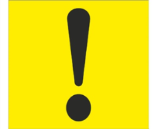 Спросить у другого человека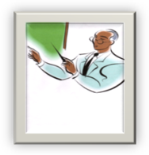 Посмотреть в книге  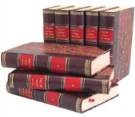 Посмотреть в компьютере   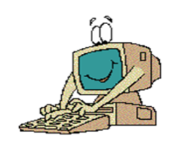 Провести эксперимент   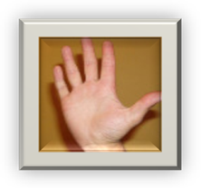 Понаблюдать           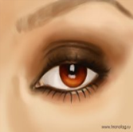 Приложение № 3Тайна имени, значение имени.Никита -  «победитель». Николай - «победитель народов» Александр -  «защитник людей». Дмитрий - «посвященный богине плодородия Деметре».  Илья - «сила Божья». Ольга - «святая». Игорь - «воинство, сила». Наталья - «родная». Анжела -"ангельская". Даниил - "бог - мой судья". Приложение № 4Иван в повседневной жизни:Результат таков: Вывод:   Результаты исследования  показали,  что из 100 детей детского сада, 4 из них носят имя Иван. А это 4% детей нашего детского сада «Березка».Приложение № 5                              Анкетные данные*Нравилось имя  родственникам                *Не знают, почему                                   *В честь бабушек-дедушек                       *Красиво звучит                                      *В честь других родственников                 *В честь друга (подруги)                           *Редкое имя                                              *Популярное, модное имя                         *По церковному календарю        №ГруппаКоличество человек1Группа раннего возраста     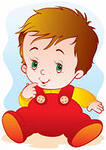   - 1 чел.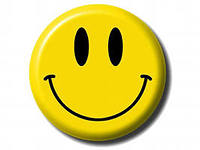 21-ая младшая группа         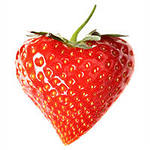 ---32-ая младшая группа       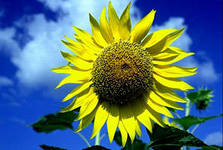   - 1 чел.4Средняя группа            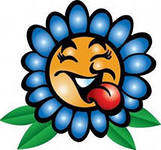  - 1 чел.5Старшая группа               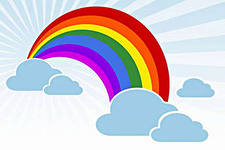  - 1 чел.6Коррекционная группа     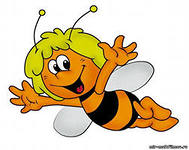 ---